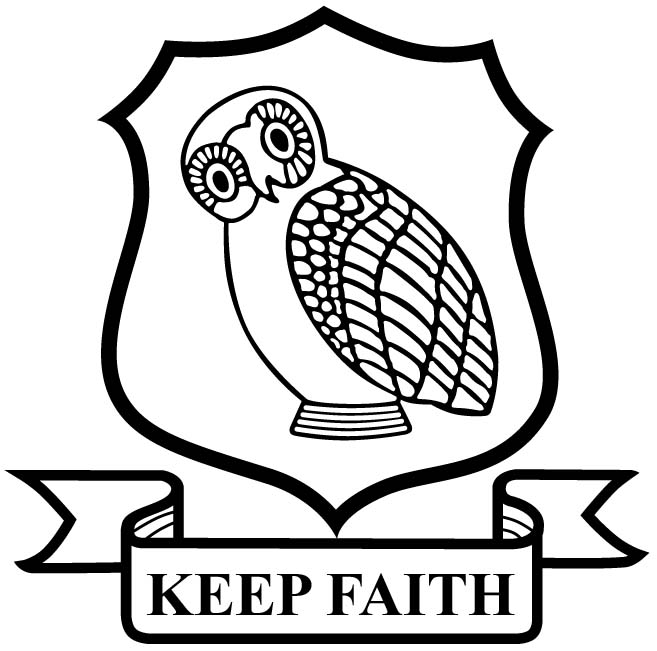 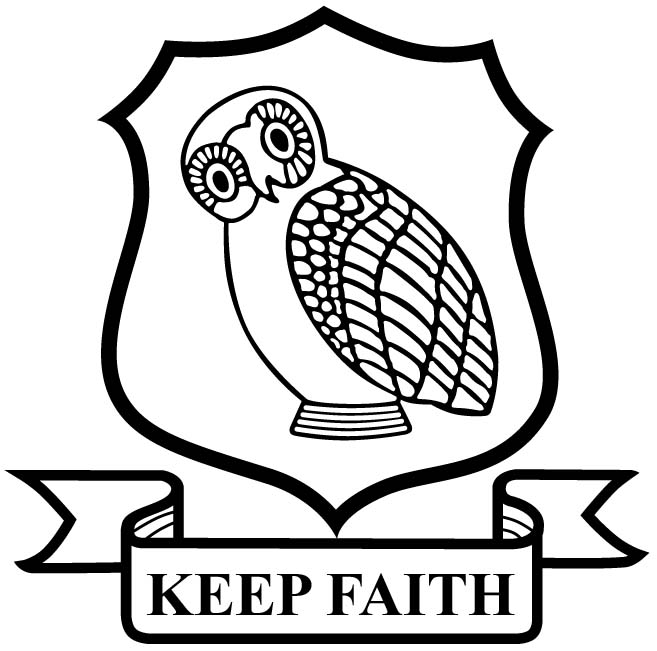 SUTTON GRAMMAR SCHOOLSafeguarding Statement:Sutton Grammar School is committed to safeguarding and promoting the welfare and safety of all students and expects all staff and volunteers to share this commitment. Candidates are expected to demonstrate a sound understanding of leadership of and contribution to a safeguarding environment.Sutton Grammar School has policies and procedures in place to deal effectively with child protection and safeguarding issues, which include tackling radicalisation and extremism, together with recording and monitoring processes. All staff are trained to a level appropriate to their safeguarding responsibilities. To promote a safe environment for students, SGS employs a strict selection and recruitment policy which includes all statutory checks on staff and regular volunteers including Enhanced DBS (disclosure and barring service) checks.Equality Statement:Sutton Grammar School is fully committed to equality and to valuing diversity as an employer and a provider of education, and so Sutton Grammar School is committed to meet the Public Sector Equality Duty (PSED) requirement to have due regard to the need to eliminate discrimination, advance equality of opportunity and foster good relations.Data Protection:As part of our recruitment process, Sutton Grammar School collects and processes personal data relating to job applicants. The Trust is committed to being transparent about how it collects and uses that data and to meeting its data protection obligations. Please see our GDPR policy on our website